МИНИСТЕРСТВО ОБРАЗОВАНИЯ И НАУКИДОНЕЦКОЙ НАРОДНОЙ РЕСПУБЛИКИМАРИУПОЛЬСКИЙ ГОСУДАРСТВЕННЫЙ УНИВЕРСИТЕТУТВЕРЖДЕНО:Ученым советом МГУ__от 05.08.2022_ № _1ОБЩАЯ ХАРАКТЕРИСТИКАОСНОВНОЙ ОБРАЗОВАТЕЛЬНОЙ ПРОГРАММЫВЫСШЕГО ПРОФЕССИОНАЛЬНОГО ОБРАЗОВАНИЯ«Лингвистика (профиль: Иностранные языки в практике обучения и коммуникации)» НАПРАВЛЕНИЕ ПОДГОТОВКИ  45.04.02 Лингвистика(шифр и название направления подготовки)УРОВЕНЬ ОБРАЗОВАНИЯ _____________Магистратура_________________                                                                                  (бакалавриат/магистратура)Решение Ученого совета введено в действие приказом МГУ_05.08.2022__ № _67Мариуполь, 2022Приложение 1Структурно-логическая схема образовательной программы «Лингвистика (профиль: Иностранные языки в практике обучения и коммуникации)» 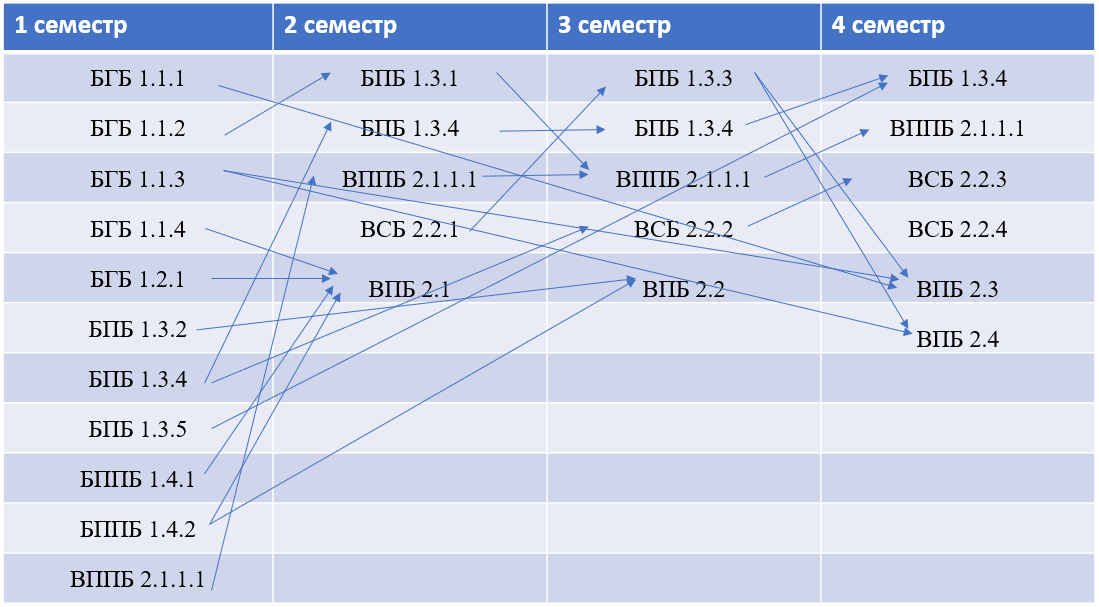 Приложение 2Матрица соответствия компетенций и изучаемой учебной дисциплиныПриложение 3Описание учебных дисциплинДисциплины базового циклаЦикл 1.1. Гуманитарные и социально-экономические учебные дисциплиныБГБ 1.1.1 История и философия наукиЦель изучения дисциплины: формирование знаний об общих проблемах истории и философии науки и формирование владения стилем научного мышления и творческого использования методологии и философско-методологических принципов в областях научного знания для проектирования и осуществления комплексных исследований, в том числе междисциплинарных, на основе целостного системного научного мировоззрения с использованием знаний в области истории и философии науки.Задачи дисциплины: формирование знаний основных этапов становления и развития науки и мировой философской мысли, альтернативных философских концепций и идей; совершенствование понимания базовых философских знаний и проблем, на который ориентирован исследовательский поиск современной философии науки; формирования понимания места каждой отдельной дисциплины и конкретной проблемы в истории науки и в общей системе познавательной деятельности человека; формирование философско-теоретического типа мышления, в том числе по важным вопросам современной общественной жизни, включая и анализ науки как элемента социальной культуры; формирование навыков теоретического обобщения эмпирического материала, самостоятельного критического мышления, собственной философской позиции по важнейшим проблемам науки в целом и современной медицины в частности.Содержательные модули (Темы):История науки в её связи с философиейОбщие проблемы философии науки БГБ 1.1.2 Педагогика высшей школы Цель изучения дисциплины: ознакомление магистрантов с технологией педагогического исследования и формирование нравственно-ценностной, профессионально-личностной ориентации магистрантов в современной мировоззренческой и духовной ситуации нашего общества, осознание необходимости поиска педагогической информации в новых условиях, умения анализировать педагогические ситуации, опираться в своей деятельности на активность, инициативность, самостоятельность. Задачи дисциплины: определить научные основы, цели, содержание образования и воспитания студенческой молодежи;дать представление об истории и современном состоянии высшего образования, ведущих тенденциях его развития о логике образовательно-воспитательного процесса в вузе;способствовать глубокому освоению будущим педагогом высшей школы норм профессиональной этики, пониманию ответственности перед студентами, стремлению к установлению с ними отношений партнерства, сотрудничества и сотворчества, формированию методологической культуры;формировать установку на постоянный поиск приложения философских, социально-экономических, психологических и других знаний к решению проблем обучения и воспитания в вузе.Содержательные модулиСодержательный модуль 1. Теоретические основы процесса обучения в высшей школеТема 1. Общие основы педагогики как науки.Тема 2. Образование как педагогический процесс.Содержательный модуль 2. Основы дидактики высшей школы. Тема 1. Дидактика высшей школы. Тема 2. Структура педагогической деятельности преподавателя высшей школы. Тема 3. Учебно-исследовательская и научно-исследовательская работа студента.Тема 4. Субъекты педагогического процесса.Содержательный модуль 3. История развития отечественной высшей школы и в зарубежных странах. Тема 1. История развития отечественной высшей школы.Тема 2. Система высшего педагогического образования за рубежом.БГБ 1.1.3 Методология и методы научных исследованийЦель изучения курса – развить научное мышление студентов и дать возможность сделать самостоятельное исследование по возникшей проблеме студентом во время научно-исследовательской учебной практики.Задачи курса: ознакомить студентов с основными терминологическими понятиями в сфере научной деятельности для формирования терминологического аппарата; объяснить принципы организации деятельности по проведению научного исследование; осветить распространенные методы проведения научных исследований учетом разделения наук на социально-экономические и гуманитарные и технические; привести примеры проведения научных исследований в области филологии.Содержательные модули:1. Предмет и сущность науки. 2. Исходные понятия методологии и методики научных исследований. 3. Интеллектуальная собственность.БГБ 1.1.4 Охрана трудаЦель изучения дисциплины: формирование у обучающихся знаний, умений, способностей (компетенций) для осуществления эффективной профессиональной деятельности путем обеспечения оптимального управления охраной труда на предприятиях (объектах хозяйственной, экономической и научно-образовательной деятельности); формирование у обучающихся ответственности за личную и коллективную безопасность и осознание необходимости обязательного выполнения в полном объеме всех мер обеспечения безопасности труда на рабочих местах.Задачи дисциплины: приобретение обучающимися знаний, умений и способностей эффективно решать задачи профессиональной деятельности с обязательным учетом требований охраны труда и обеспечением сохранения жизни, здоровья и работоспособности работников в различных сферах профессиональной деятельности.Содержательные модули:Правовые и организационные основы охраны труда.Организация охраны труда на предприятии. Обучение по вопросам охраны труда.Профилактика травматизма и профессиональных заболеваний.Цикл 1.2. Дисциплины естественной (фундаментальной) подготовкиБГБ 1.2.1 Психология коллектива и менеджментЦель: 	овладение студентами психологическими механизмами эффективного управления, повышение психологической культуры будущего специалиста для успешной реализации профессиональной деятельности.Задачи курса: различать стили руководства, влияющие на социально-психологический климат в трудовом коллективе и проявлять (в дальнейшем) гибкость при применении их; оценивать уровень качества планирования, организации, мотивации и контроля менеджера; общаться в группе с учётом индивидуально- психологических (типологических) особенностей личности; определять методом социометрии статус членов группы; анализировать межличностные отношения и управленческие организации в коллективе.Содержательные модули (Темы):Раздел 1. Психология менеджмента как самостоятельная научная дисциплина1. Сложность и многоаспектность управленческого труда. Субъекты и объекты управленческой деятельности.2. Психологическое содержание управленческой деятельности. Методы психологии менеджментРаздел 2. Психологические теории личности1. Понятие психологии личности. Личность, индивид, человек.Психология руководителя, психология подчиненного.2. Психологический портрет личности. Психоаналитическая теория Аналитическая психология Юнга. Бихевиоризм или поведенческая психология. Гуманистическая психологияРаздел 3. Закономерности общения и взаимодействия людей1. Понятия общения, социального общения, социального статуса социальной роли. Роль и место социального общения.2. Приемы повышения эффективности профессиональной деятельности менеджера. Структура общения, преодоления коммуникативных барьеров. Психологические ловушки и манипуляции в общении.Раздел 4. Психологические особенности поведения в группах1. Взаимодействие в группах. функционирования группы. Психология больших групп: массы, толпа, публика. 2. Способы воздействия в больших стихийных группах. Социометрия. Социологическое направлениеРаздел 5. Психология переговорного  процесса1. Сущность переговорного процесса. Основные этапы и фазы переговорного процесса.2. Модели поведения на переговорах. Метод принципиальных переговоров. Техника аргументации и контраргументации в переговорах.Раздел 6. Управление агрессивным поведениемПонятие и основные теории агрессии. Агрессия как инстинкт. Когнитивные модели агрессивного поведения. Методы изучения агрессииРаздел 7. Психология влиянияПонятие влияния. Автоматическое влияние. Стереотипное влияние. Власть масс, публики. Власть авторитетаРаздел 8. Психология решения управленческих задач Сущность и содержание управленческой деятельности. Сущность управленческого труда и психологические особенности принятия решений. Психология мотивации принятия управленческих решений. Раздел 9. Психология ответственностиПонятие ответственности. Субъекты ответственности. Виды ответственности. Социальная ответственность руководителя. Социальные роли руководителя.1.3. Дисциплины общепрофессиональной подготовкиБПБ 1.3.1 Менеджмент в сфере образованияЦель изучения курса: овладение научными основами образовательного менеджмента.Задание курса: сформировать знания о предмете и задачах образовательного менеджмента; методы исследования образовательного менеджмента; обосновать факторы, определяющие состояние и направления развития образования в стране.Содержательные модули:1. Принципы, функции педагогического менеджмента. Стратегический, оперативный менеджмент2. Структура и уровни управления образованием в русской Федерации. Менеджмент персоналаобщеобразовательного учебного заведения.3. Управленческий цикл и управленческие действия субъектов. Внутришкольный контроль качества образовательных услуг.БПБ 1.3.2 Основы теории языковой коммуникацииЦель изучения дисциплины: овладение современными системами лингвистических, социолингвистических и прагмалингвистических знаний про структуру, закономерности и важные явления языковой и межязыковой коммуникации, а также правилами языкового поведения в разных коммуникативных ситуациях, приобретение эффективных условий общения, в первую очередь в контекстах межязыкового (межкультурного) общения. Задачи дисциплины – кроме комплексного анализа и описания коммуникативного процессу и его составляющих, теория языковой коммуникации как интерлингвистическая дисциплина предусматривает решение таких задач как изучение природы, типов и форм языковой коммуникации; моделирование коммуникативной ситуации, анализ ее составляющих; выделение и описание языковой коммуникации  и определение их роли и ценности в коммуникативном процессе; исследование невербальных способов коммуникации, их функций и соотношения з вербальными способами в общении. Содержательные модули: 1. Основы языковой коммуникации. 2. Коммуникация как речевая деятельность. 3. Организация та регулятивы языковой коммуникации.БПБ 1.3.3 Современная литература стран изучаемого языкаЦель изучения курса: систематизировать знания студентов в сфере англо-американской литературы ХХ ст., помочь студентам приобщиться к культурной сокровищницы мирового литературного процесса и овладеть литературоведческими концепциями, обеспечить усвоение теоретических знаний по теории и истории литературы, сформировать эстетический вкус и высокую читательскую культуру.Задачи курса: предоставить профессиональные представления о развитии литератур Великобритании и Соединенных Штатов Америки на протяжении ХХ века как о сформированных художественных системах в контексте общего культурного развитию человечества; научить студентов анализировать не только художественный текст, но и научные литературоведческие концепции; усовершенствовать навыки филологического анализа литературных произведений в контексте культуры  отдельной страны; улучшить умение проводить сопоставимый анализ текстов в контексте межкультурной коммуникации, пользуясь сравнительно-историческим (компаративным) и типологическим методом литературоведения.Содержательные модули:1. Художественные направления, течения и школы в литературе конца ХХ начала XXI век.2. Литература Великобритании второй половины ХХ века.3. Литература США второй половины XX века.БПБ 1.3.4 Практический курс основного иностранного языкаЦель изучения курса – углубление знаний и практических умений и навыков студентов-магистров при изучении таких аспектов языка, как «Практика устной и письменной речи», «Аналитическое чтение» и «Социально-политическая терминология». Программа предусматривает усовершенствование навыков самостоятельной работы с учебной и научной литературой, а также навыков научно-исследовательской работыЗадачи курса: умение давать четкие, подробные описания по широкому спектру интересующих магистра, развивая отдельные мнения и подкрепляя их дополнительными положениями и примерами; умение давать четкие подробные описания и делать доклады на сложные профессиональные темы, углубляясь в подтемы, развивая отдельные положения и делать соответствующий вывод; умение объяснить свою точку зрения по актуальному вопросу, указывая на плюсы и минусы разных вариантов; умение вести диалог достаточно быстро и без подготовки, что позволяет регулярно и долго общаться с носителями языка без особых затруднений дляобеих сторон; формирование навыков работы с русскоязычным текстом публицистического стиля; усовершенствование умений воспринимать прочитанную информацию и выделять ключевые моменты; совершенствование навыков устного и письменного изложения и реферирования статей публицистического стиля; закрепление навыков анализа, приобретенных на предыдущем курсе; содействие развития умений студентов формировать и выражать собственное мнение относительно прочитанного текста.Содержательные модули:Практика устной и письменной речиСМ 1. Защита окружающей среды. Экологические проблемы.СМ 2. Социальные явления. Дискриминация.СМ 3. Переселение. Политические беженцы.СМ 4. Здоровое питание.СМ 5. Экономическое развитие стран мира.СМ 6. Демографическая проблема.Аналитическое чтениеСМ 1. Рассказ.СМ 2. Роман.СМ 3. Литература путешествия.СМ 4. Летопись.СМ 5. Очерк.СМ 6. Мемуары.СМ 7. Поэзия.СМ 8. Театральные произведения.Социально-политическая терминологияСМ 1. Проблема трудовых ресурсов в РФ.СМ 2. Экология.СМ 3. Здравоохранение.СМ 4. Проблемы молодежи.СМ 5. Дипломатические отношения.СМ 6. Духовная жизнь. Образование.СМ 7. Языковой вопрос.СМ 8. Международная безопасность.БПБ 1.3.5 Академическое письмоЦель изучения курса: формирование коммуникативной компетентности студентов; развитие практических навыков языкового поведения в профессиональной и научной сфере; приобретение знаний и навыков, необходимых для создания качественных текстов официально-делового и научного стилей.Задачи курса: формирование, развитие и закрепление навыков и умений правильного использования устоявшихся языковистических средств украинского языка; обогащение студентов лексикой делового общения и научной речи; усвоение основных принципов академической добродетели; выработка навыка научно-исследовательской работы; развитие навыков самостоятельного поиска, систематизации, обобщения информации, в частности пользования электронными сервисами; ознакомление с основами культуры научного общения.Содержательные модули:1. Академическая грамотность.2. Академическая добросовестность.3. Принципы организации научной коммуникацииДисциплины профессиональной и практической подготовкиБППБ 1.4.1 Теория и методика обучения в учреждениях среднего образованияЦель изучения курса: углубление теоретических знаний по управлению и организации воспитательного и учебного процессов; практическое применение законов, закономерностей, принципов и технологий в совершении педагогического руководства учебно-воспитательным процессом.Задачи курса: овладение методикой и технологиями организации учебного и воспитательного процессов; освоение способов, приемов, технологий инновационной воспитательной деятельностиСодержательные модули:1.Организация учебной и воспитательной работы в современной школе2.Факторы результативности учебного и воспитательного процессов3.Методика формирования эмоционально-оценочных черт учащегосяБППБ 1.4.2 Методический практикумЦель изучения курса: формирование методической компетенции будущего учителя-иностранного языка по современным технологиям обучения иностранному языку.Задачи курса: систематизировать знания студентов по методике обучения иностранных языков, ознакомить с современными методиками обучения иностранному язык.Содержательные модули:1. Этапы развития педагогических технологий в контексте коммуникативной, личностно ориентированной, билингвальной концепции.2. Обучение иностранному языку в старшей и профильной школе.3. Коммуникативные и интерактивные технологии обучения иностранному языку.4. Особенности планирования учебного процесса в старшей школе.Дисциплины вариативной части2.1.Дисциплины самостоятельного выбора учебного заведения2.1.1. Дисциплины профессиональной и практической подготовкиВППБ 2.1.1.1 Практический курс второго иностранного языкаЦель изучения курса – научить свободно и правильно общаться на втором иностранном языке с соблюдением всех фонетических, лексико-синтаксических и стилистических норм, овладеть навыками реферирования на иностранном языке общественно-политических текстов; развить умение передавать информацию обще- и общественно-политического содержания в различных видах работ, формировать профессиональную компетентность личности как синтез содержательного и структурного компонентовЗадачи курса: развитие всех видов речевой деятельности (аудирование, говорение, чтение и письма), формирование определенного уровня коммуникативной компетенции, понимания сущности языковых явлений, другой системы понятий восприятия действительности, ознакомление с историей и культурой носителей языка, формирование лингвострановедческой компетенции студентов; углубление знаний о языке, культуру, историю, традиции, реалии и в целом об особенностях ментальностиносителей языка.Содержательные модули:1. Научные достижения человечества.2. Культурное достояние человечества.3. Роль исторических событий в жизни человека. Важные исторические события 20 в.4. Чувства и эмоции. Философские вопросы человеческого бытия.5. Окружающая среда. Альтернативные источники энергии.Общая характеристика Общая характеристика Общая характеристика Общая характеристика Трудоемкость образовательной программы Трудоемкость образовательной программы 120 зачетных единиц120 зачетных единицCрок освоения программыCрок освоения программыОчная форма: 2 годаЗаочная форма: 2 года 6 месяцевОчная форма: 2 годаЗаочная форма: 2 года 6 месяцевТребования к уровню подготовки, необходимому для освоения магистерской программыТребования к уровню подготовки, необходимому для освоения магистерской программыЛица, имеющие диплом бакалавра (специалиста) и желающие освоить магистерскую программу по направлению подготовки 45.04.02 Лингвистика зачисляются в магистратуру по результатам вступительных испытаний, программы которых разрабатываются факультетом с целью установления у поступающего наличия следующих компетенций:владение теоретическими основами обучения иностранным языкам, закономерностями становления способности к межкультурной коммуникации; владение средствами и методами профессиональной деятельности учителя и преподавателя иностранного языка, а также закономерностями процессов преподавания и изучения иностранных языков; способность эффективно строить учебный процесс, осуществляя педагогическую деятельность в образовательных организациях дошкольного, начального общего, основного общего, среднего общего и среднего профессионального образования, а также дополнительного лингвистического образования (включая дополнительное образование детей и взрослых и дополнительное профессиональное образование) в соответствии с задачами 8 конкретного учебного курса и условиями обучения иностранным языкам;способность использовать понятийный аппарат философии, теоретической и прикладной лингвистики, переведоведения‚ лингводидактики и теории межкультурной коммуникации для решения профессиональных задач;владение основами современных методов научного исследования, информационной и библиографической культурой; владение стандартными методиками поиска, анализа и обработки материала исследования.Лица, имеющие диплом бакалавра (специалиста) и желающие освоить магистерскую программу по направлению подготовки 45.04.02 Лингвистика зачисляются в магистратуру по результатам вступительных испытаний, программы которых разрабатываются факультетом с целью установления у поступающего наличия следующих компетенций:владение теоретическими основами обучения иностранным языкам, закономерностями становления способности к межкультурной коммуникации; владение средствами и методами профессиональной деятельности учителя и преподавателя иностранного языка, а также закономерностями процессов преподавания и изучения иностранных языков; способность эффективно строить учебный процесс, осуществляя педагогическую деятельность в образовательных организациях дошкольного, начального общего, основного общего, среднего общего и среднего профессионального образования, а также дополнительного лингвистического образования (включая дополнительное образование детей и взрослых и дополнительное профессиональное образование) в соответствии с задачами 8 конкретного учебного курса и условиями обучения иностранным языкам;способность использовать понятийный аппарат философии, теоретической и прикладной лингвистики, переведоведения‚ лингводидактики и теории межкультурной коммуникации для решения профессиональных задач;владение основами современных методов научного исследования, информационной и библиографической культурой; владение стандартными методиками поиска, анализа и обработки материала исследования.Язык преподаванияЯзык преподаванияРусский как государственный язык, английский/новогреческий/немецкийРусский как государственный язык, английский/новогреческий/немецкийЦель (миссия) программыЦель (миссия) программыПодготовка специалистов, способных решать сложные задачи и проблемы, что характеризуется неопределенностью условий и требований  деятельности, связанной с преподаванием иностранных языков и зарубежной литературы; формирование профессиональных лингвистических и педагогических знаний, основных процесов речевых и литературных явлений; совершенствование иноязычной коммуникативной компетенции по двум иностранным языкам.Подготовка специалистов, способных решать сложные задачи и проблемы, что характеризуется неопределенностью условий и требований  деятельности, связанной с преподаванием иностранных языков и зарубежной литературы; формирование профессиональных лингвистических и педагогических знаний, основных процесов речевых и литературных явлений; совершенствование иноязычной коммуникативной компетенции по двум иностранным языкам.Характеристика профессиональной деятельности выпускникаХарактеристика профессиональной деятельности выпускникаХарактеристика профессиональной деятельности выпускникаХарактеристика профессиональной деятельности выпускника1Область профессиональной деятельности выпускникаЛингвистическое образование, межъязыковое общение, межкультурная коммуникация, теоретическая и прикладная лингвистика и новые информационные технологии.Лингвистическое образование, межъязыковое общение, межкультурная коммуникация, теоретическая и прикладная лингвистика и новые информационные технологии.2Объекты профессиональной деятельности выпускникаОбъектами профессиональной деятельности выпускников, освоивших программу магистратуры, являются:- теория изучаемых иностранных языков;- иностранные языки и культуры стран изучаемых языков;- теория и методика преподавания иностранных языков и культур;- перевод и переводоведение;- теория межкультурной коммуникации;- теоретическая и прикладная лингвистика.Объектами профессиональной деятельности выпускников, освоивших программу магистратуры, являются:- теория изучаемых иностранных языков;- иностранные языки и культуры стран изучаемых языков;- теория и методика преподавания иностранных языков и культур;- перевод и переводоведение;- теория межкультурной коммуникации;- теоретическая и прикладная лингвистика.3Виды профессиональной деятельности выпускника- лингводидактическая- научно-исследовательская.- лингводидактическая- научно-исследовательская.4Задачи профессиональной деятельности выпускникаВыпускник готов решать следующие профессиональные задачи в лингводидактической деятельности такой в стандарте- анализ и применение на практике действующих образовательныхстандартов и программ;- проектирование целей воспитания и обучения, конкретизация педагогических задач для различных групп обучающихся;- разработка учебно-методических материалов с использованием современных информационных ресурсов и технологий;- применение современных приемов, организационных форм и технологий воспитания, обучения и оценки качества результатов обучения;- проведение информационно-поисковой деятельности, направленной на совершенствование профессиональных умений в области методики преподавания.В научно-исследовательской деятельности:- изучение, критический анализ и проведение самостоятельных исследований в области лингводидактики, методики преподавания зарубежной литературы, межкультурной коммуникации с применением современных методик научных исследований;- выявление и критический анализ конкретных проблем межкультурной коммуникации, влияющих на эффективность обучения иностранным языкам, зарубежной литературе, межкультурных и межъязыковых контактов;- разработка, внедрение и сопровождение лингвистического обеспечения электронных информационных систем и электронных языковых ресурсов различного назначения; - системно-структурное исследование языков мира на базе информационно-коммуникационных технологий; - проведение постоянной информационно-поисковой работы с целью повышения своего профессионального уровня.Выпускник готов решать следующие профессиональные задачи в лингводидактической деятельности такой в стандарте- анализ и применение на практике действующих образовательныхстандартов и программ;- проектирование целей воспитания и обучения, конкретизация педагогических задач для различных групп обучающихся;- разработка учебно-методических материалов с использованием современных информационных ресурсов и технологий;- применение современных приемов, организационных форм и технологий воспитания, обучения и оценки качества результатов обучения;- проведение информационно-поисковой деятельности, направленной на совершенствование профессиональных умений в области методики преподавания.В научно-исследовательской деятельности:- изучение, критический анализ и проведение самостоятельных исследований в области лингводидактики, методики преподавания зарубежной литературы, межкультурной коммуникации с применением современных методик научных исследований;- выявление и критический анализ конкретных проблем межкультурной коммуникации, влияющих на эффективность обучения иностранным языкам, зарубежной литературе, межкультурных и межъязыковых контактов;- разработка, внедрение и сопровождение лингвистического обеспечения электронных информационных систем и электронных языковых ресурсов различного назначения; - системно-структурное исследование языков мира на базе информационно-коммуникационных технологий; - проведение постоянной информационно-поисковой работы с целью повышения своего профессионального уровня.Компетенции, формируемые в результате освоения образовательной программыКомпетенции, формируемые в результате освоения образовательной программыКомпетенции, формируемые в результате освоения образовательной программыКомпетенции, формируемые в результате освоения образовательной программы1Общекультурные компетенцииспособность ориентироваться в системе общечеловеческих ценностей, учитывать ценностно-смысловые ориентации различных социальных, национальных, религиозных, профессиональных общностей и групп в социуме (ОК-1); способность руководствоваться принципами культурного релятивизма и этическими нормами, предполагающими отказ от этноцентризма и уважение своеобразия иноязычной культуры и ценностных ориентаций иноязычного социума (ОК-2);владение навыками социокультурной и межкультурной коммуникации, обеспечивающими адекватность социальных и профессиональных контактов (ОК-3); готовность к работе в коллективе, социальному взаимодействию на основе принятых моральных и правовых норм, к проявлению уважения к людям, готовность нести ответственность за поддержание доверительных партнерских отношений (ОК-4); способность к осознанию значения гуманистических ценностей для сохранения и развития современной цивилизации; готовность принять нравственные обязательства по отношению к окружающей природе, обществу и культурному наследию (ОК-5);владение наследием отечественной научной мысли, направленной на решение общегуманитарных и общечеловеческих задач (ОК-6); владение культурой мышления, способностью к анализу, обобщению информации, постановке целей и выбору путей их достижения, владение культурой устной и письменной речи (ОК-7); способность применять методы и средства познания, обучения и самоконтроля для своего интеллектуального развития, повышения культурного уровня, профессиональной компетенции, сохранения своего здоровья, нравственного и физического самосовершенствования (ОК-8); способность занимать гражданскую позицию в социально-личностных конфликтных ситуациях (ОК-9);способность к осознанию своих прав и обязанностей как гражданина своей страны; способность использовать действующее законодательство; готовность к совершенствованию и развитию общества на принципах гуманизма, свободы и демократии (ОК-10);готовность к постоянному саморазвитию, повышению своей квалификации и мастерства; способность критически оценить свои достоинства и недостатки, наметить пути и выбрать средства саморазвития (ОК-11);способность к пониманию социальной значимости своей будущей профессии, владением высокой мотивацией к выполнению профессиональной деятельности (ОК-12).способность ориентироваться в системе общечеловеческих ценностей, учитывать ценностно-смысловые ориентации различных социальных, национальных, религиозных, профессиональных общностей и групп в социуме (ОК-1); способность руководствоваться принципами культурного релятивизма и этическими нормами, предполагающими отказ от этноцентризма и уважение своеобразия иноязычной культуры и ценностных ориентаций иноязычного социума (ОК-2);владение навыками социокультурной и межкультурной коммуникации, обеспечивающими адекватность социальных и профессиональных контактов (ОК-3); готовность к работе в коллективе, социальному взаимодействию на основе принятых моральных и правовых норм, к проявлению уважения к людям, готовность нести ответственность за поддержание доверительных партнерских отношений (ОК-4); способность к осознанию значения гуманистических ценностей для сохранения и развития современной цивилизации; готовность принять нравственные обязательства по отношению к окружающей природе, обществу и культурному наследию (ОК-5);владение наследием отечественной научной мысли, направленной на решение общегуманитарных и общечеловеческих задач (ОК-6); владение культурой мышления, способностью к анализу, обобщению информации, постановке целей и выбору путей их достижения, владение культурой устной и письменной речи (ОК-7); способность применять методы и средства познания, обучения и самоконтроля для своего интеллектуального развития, повышения культурного уровня, профессиональной компетенции, сохранения своего здоровья, нравственного и физического самосовершенствования (ОК-8); способность занимать гражданскую позицию в социально-личностных конфликтных ситуациях (ОК-9);способность к осознанию своих прав и обязанностей как гражданина своей страны; способность использовать действующее законодательство; готовность к совершенствованию и развитию общества на принципах гуманизма, свободы и демократии (ОК-10);готовность к постоянному саморазвитию, повышению своей квалификации и мастерства; способность критически оценить свои достоинства и недостатки, наметить пути и выбрать средства саморазвития (ОК-11);способность к пониманию социальной значимости своей будущей профессии, владением высокой мотивацией к выполнению профессиональной деятельности (ОК-12).2Общепрофессиональные компетенциивладение системой лингвистических знаний, включающей в себя знание основных явлений на всех уровнях языка и закономерностей функционирования изучаемых языков, функциональных разновидностей языка (ОПК-1); владение системой знаний о ценностях и представлениях, присущих культурам стран изучаемых иностранных языков, об основных различиях концептуальной и языковой картин мира носителей русского и изучаемых языков (ОПК-2);владение когнитивно-дискурсивными умениями, направленными на восприятие и порождение связных монологических и диалогических текстов в устной и письменной формах (ОПК-3);владение официальным, нейтральным и неофициальным регистрами общения (ОПК-4); владение конвенциями речевого общения в иноязычном социуме, правилами и традициями межкультурного и профессионального общения с носителями изучаемого языка (ОПК-5); способность представлять специфику иноязычной научной картины мира, основные особенности научного дискурса в русском и изучаемых иностранных языках (ОПК-6); готовность преодолевать влияние стереотипов и осуществлять межкультурный диалог в общей и профессиональной сферах общения (ОПК-7); ладение этическими и нравственными нормами поведения, принятыми в инокультурном социуме (ОПК-8);способность создавать и редактировать тексты профессионального назначения (ОПК-9); владение современным научным понятийным аппаратом, способность к системному представлению динамики развития избранной области научной и профессиональной деятельности (ОПК-10); пособность использовать понятийный аппарат философии, теоретической и прикладной лингвистики, переводоведения, лингводидактики и теории межкультурной коммуникации для решения профессиональных задач (ОПК-11);владение знанием методологических принципов и методических приемов научной деятельности (ОПК-12); способность структурировать и интегрировать знания из различных областей профессиональной деятельности и готовность творчески использовать и развивать эти знания в ходе решения профессиональных задач (ОПК-13);способность видеть междисциплинарные связи изучаемых дисциплин и понимать их значение для будущей профессиональной деятельности (ОПК14); владение современной информационной и библиографической культурой (ОПК-15); особность изучать речевую деятельность носителей языка, описывать новые явления и процессы в современном состоянии языка, в общественной, политической и культурной жизни иноязычного социума (ОПК-16);способность анализировать явления и процессы, необходимые для иллюстрации и подтверждения теоретических выводов проводимого исследования (ОПК-17); готовность применять современные технологии сбора, обработки и интерпретации полученных экспериментальных данных (ОПК-18);способность адаптироваться к новым условиям деятельности, творчески использовать полученные знания, навыки и компетенции за пределами узко профессиональной сферы (ОПК-19); владение приемами составления и оформления научной документации (диссертаций, отчетов, обзоров, рефератов, аннотаций, докладов, статей), библиографии и ссылок (ОПК-20); способность самостоятельно приобретать и использовать в исследовательской и практической деятельности новые знания и умения, расширять и углублять собственную научную компетентность (ОПК-21); способность к самостоятельному освоению инновационных областей и новых методов исследования (ОПК-22); способность использовать в познавательной и исследовательской деятельности знание теоретических основ и практических методик решения профессиональных задач (ОПК-23);способность самостоятельно разрабатывать актуальную проблематику, имеющую теоретическую и практическую значимость (ОПК-24); готовность к обучению в аспирантуре по избранному и смежным научным направлениям (ОПК-25); способность ориентироваться на рынке труда и занятости в части, касающейся своей профессиональной деятельности, владение системой навыков экзистенциальной компетенции (изучение рынка труда, составление резюме, проведение собеседования и переговоров с потенциальным работодателем) (ОПК-26); владение глубокими знаниями в области профессиональной и корпоративной этики, способностью хранить конфиденциальную информацию (ОПК-27); владение навыками управления профессиональным коллективом лингвистов и способами организации его работы в целях достижения максимально эффективных результатов (ОПК-29);владение навыками организации научно-исследовательской работы и управления научно-исследовательским коллективом (ОПК-30); владение системными знаниями в области психологии коллектива и навыками менеджмента организации (ОПК-31).владение системой лингвистических знаний, включающей в себя знание основных явлений на всех уровнях языка и закономерностей функционирования изучаемых языков, функциональных разновидностей языка (ОПК-1); владение системой знаний о ценностях и представлениях, присущих культурам стран изучаемых иностранных языков, об основных различиях концептуальной и языковой картин мира носителей русского и изучаемых языков (ОПК-2);владение когнитивно-дискурсивными умениями, направленными на восприятие и порождение связных монологических и диалогических текстов в устной и письменной формах (ОПК-3);владение официальным, нейтральным и неофициальным регистрами общения (ОПК-4); владение конвенциями речевого общения в иноязычном социуме, правилами и традициями межкультурного и профессионального общения с носителями изучаемого языка (ОПК-5); способность представлять специфику иноязычной научной картины мира, основные особенности научного дискурса в русском и изучаемых иностранных языках (ОПК-6); готовность преодолевать влияние стереотипов и осуществлять межкультурный диалог в общей и профессиональной сферах общения (ОПК-7); ладение этическими и нравственными нормами поведения, принятыми в инокультурном социуме (ОПК-8);способность создавать и редактировать тексты профессионального назначения (ОПК-9); владение современным научным понятийным аппаратом, способность к системному представлению динамики развития избранной области научной и профессиональной деятельности (ОПК-10); пособность использовать понятийный аппарат философии, теоретической и прикладной лингвистики, переводоведения, лингводидактики и теории межкультурной коммуникации для решения профессиональных задач (ОПК-11);владение знанием методологических принципов и методических приемов научной деятельности (ОПК-12); способность структурировать и интегрировать знания из различных областей профессиональной деятельности и готовность творчески использовать и развивать эти знания в ходе решения профессиональных задач (ОПК-13);способность видеть междисциплинарные связи изучаемых дисциплин и понимать их значение для будущей профессиональной деятельности (ОПК14); владение современной информационной и библиографической культурой (ОПК-15); особность изучать речевую деятельность носителей языка, описывать новые явления и процессы в современном состоянии языка, в общественной, политической и культурной жизни иноязычного социума (ОПК-16);способность анализировать явления и процессы, необходимые для иллюстрации и подтверждения теоретических выводов проводимого исследования (ОПК-17); готовность применять современные технологии сбора, обработки и интерпретации полученных экспериментальных данных (ОПК-18);способность адаптироваться к новым условиям деятельности, творчески использовать полученные знания, навыки и компетенции за пределами узко профессиональной сферы (ОПК-19); владение приемами составления и оформления научной документации (диссертаций, отчетов, обзоров, рефератов, аннотаций, докладов, статей), библиографии и ссылок (ОПК-20); способность самостоятельно приобретать и использовать в исследовательской и практической деятельности новые знания и умения, расширять и углублять собственную научную компетентность (ОПК-21); способность к самостоятельному освоению инновационных областей и новых методов исследования (ОПК-22); способность использовать в познавательной и исследовательской деятельности знание теоретических основ и практических методик решения профессиональных задач (ОПК-23);способность самостоятельно разрабатывать актуальную проблематику, имеющую теоретическую и практическую значимость (ОПК-24); готовность к обучению в аспирантуре по избранному и смежным научным направлениям (ОПК-25); способность ориентироваться на рынке труда и занятости в части, касающейся своей профессиональной деятельности, владение системой навыков экзистенциальной компетенции (изучение рынка труда, составление резюме, проведение собеседования и переговоров с потенциальным работодателем) (ОПК-26); владение глубокими знаниями в области профессиональной и корпоративной этики, способностью хранить конфиденциальную информацию (ОПК-27); владение навыками управления профессиональным коллективом лингвистов и способами организации его работы в целях достижения максимально эффективных результатов (ОПК-29);владение навыками организации научно-исследовательской работы и управления научно-исследовательским коллективом (ОПК-30); владение системными знаниями в области психологии коллектива и навыками менеджмента организации (ОПК-31).3Профессиональные компетенциивладение теорией воспитания и обучения, современными подходами в обучении иностранным языкам, обеспечивающими развитие языковых, интеллектуальных и познавательных способностей, ценностных ориентаций обучающихся, готовность к участию в диалоге культур, дальнейшее самообразование посредством изучаемых языков (ПК-1); способность применять новые педагогические технологии воспитания и обучения с целью формирования у обучающихся черт вторичной языковой личности, развития первичной языковой личности, формирования коммуникативной и межкультурной компетенции обучающихся (ПК-2); владение современными технологиями организации учебного процесса и оценки достижений обучающихся на различных этапах обучения (ПК-3); способность эффективно строить учебный процесс на всех уровнях и этапах лингвистического образования, включая высшее и дополнительное профессиональное образование (ПК-4);готовность использовать понятийный аппарат философии, теоретической и прикладной лингвистики, лингводидактики, теории перевода и межкультурной коммуникации для решения профессиональных задач и способность их творческого использования и развития в ходе решения профессиональных задач (ПК-21);способность выдвигать научные гипотезы в сфере профессиональной деятельности и последовательно развивать аргументацию в их защиту (ПК-22); владение современными методиками поиска, анализа и обработки материала исследования и проведения эмпирических исследований проблемных ситуаций и диссонансов в сфере межкультурной коммуникации (ПК-23);владение методиками экспертной оценки программных продуктов лингвистического профиля (ПК-24).владение теорией воспитания и обучения, современными подходами в обучении иностранным языкам, обеспечивающими развитие языковых, интеллектуальных и познавательных способностей, ценностных ориентаций обучающихся, готовность к участию в диалоге культур, дальнейшее самообразование посредством изучаемых языков (ПК-1); способность применять новые педагогические технологии воспитания и обучения с целью формирования у обучающихся черт вторичной языковой личности, развития первичной языковой личности, формирования коммуникативной и межкультурной компетенции обучающихся (ПК-2); владение современными технологиями организации учебного процесса и оценки достижений обучающихся на различных этапах обучения (ПК-3); способность эффективно строить учебный процесс на всех уровнях и этапах лингвистического образования, включая высшее и дополнительное профессиональное образование (ПК-4);готовность использовать понятийный аппарат философии, теоретической и прикладной лингвистики, лингводидактики, теории перевода и межкультурной коммуникации для решения профессиональных задач и способность их творческого использования и развития в ходе решения профессиональных задач (ПК-21);способность выдвигать научные гипотезы в сфере профессиональной деятельности и последовательно развивать аргументацию в их защиту (ПК-22); владение современными методиками поиска, анализа и обработки материала исследования и проведения эмпирических исследований проблемных ситуаций и диссонансов в сфере межкультурной коммуникации (ПК-23);владение методиками экспертной оценки программных продуктов лингвистического профиля (ПК-24).4Структурно-логическая схема ОПСтруктура программы представлена в виде схемы (Приложение 1) Сопоставление компетенций с учебными дисциплинами, которые их формируют представлено в Приложении 2. Структура программы представлена в виде схемы (Приложение 1) Сопоставление компетенций с учебными дисциплинами, которые их формируют представлено в Приложении 2. Документы, регламентирующие содержание и организацию образовательного процесса при реализации ОП магистратуры по направлению подготовки 45.04.02 ЛингвистикаДокументы, регламентирующие содержание и организацию образовательного процесса при реализации ОП магистратуры по направлению подготовки 45.04.02 ЛингвистикаДокументы, регламентирующие содержание и организацию образовательного процесса при реализации ОП магистратуры по направлению подготовки 45.04.02 ЛингвистикаДокументы, регламентирующие содержание и организацию образовательного процесса при реализации ОП магистратуры по направлению подготовки 45.04.02 Лингвистика1Учебный план подготовки магистраБазовый учебный план состоит из календарного учебного графика, сводных данных по бюджету времени, информации о практиках и государственной итоговой аттестациии учебного плана на весь период обучения. На основе базового учебного плана составлен ежегодный рабочий учебный план.Оригинал учебного плана находится в учебном отделе. Электронная версия размещена на сайте МГУ.Базовый учебный план состоит из календарного учебного графика, сводных данных по бюджету времени, информации о практиках и государственной итоговой аттестациии учебного плана на весь период обучения. На основе базового учебного плана составлен ежегодный рабочий учебный план.Оригинал учебного плана находится в учебном отделе. Электронная версия размещена на сайте МГУ.2Рабочие программы учебных дисциплинАннотации учебных дисциплин приведены в Приложении 3 к ОП. Рабочие программы учебных дисциплин размещены на сайте МГУ.Аннотации учебных дисциплин приведены в Приложении 3 к ОП. Рабочие программы учебных дисциплин размещены на сайте МГУ.3Практическая подготовка Процесс прохождения практики направлен на формирование элементов следующих компетенций в соответствии с ГОС ВПО по данному направлению подготовки. общекультурными компетенциями (ОК):владение навыками социокультурной и межкультурной коммуникации, обеспечивающими адекватность социальных и профессиональных контактов (ОК-3);готовность к работе в коллективе, социальному взаимодействию на основе принятых моральных и правовых норм, к проявлению уважения к людям, готовность нести ответственность за поддержание доверительных партнерских отношений (ОК-4);владение культурой мышления, способностью к анализу, обобщению информации, постановке целей и выбору путей их достижения, владение культурой устной и письменной речи (ОК-7)готовность к постоянному саморазвитию, повышению своей квалификации и мастерства; способность критически оценить свои достоинства и недостатки, наметить пути и выбрать средства саморазвития (ОК-11);способность структурировать и интегрировать знания из различных областей профессиональной деятельности и готовность творчески использовать и развивать эти знания в ходе решения профессиональных задач (ОПК13);Производственная практика (педагогическая) направлена на приобретение студентами умений и навыков по избранному направлению или специальности, а так же на формирование следующих компетенций:профессиональными компетенциями (ПК), соответствующими видам профессиональной деятельности:лингводидактическая деятельность:владение теорией воспитания и обучения, современными подходами в обучении иностранным языкам, обеспечивающими развитие языковых, интеллектуальных и познавательных способностей, ценностных ориентаций обучающихся, готовность к участию в диалоге культур, дальнейшее самообразование посредством изучаемых языков (ПК-1);способность применять новые педагогические технологии воспитания и обучения с целью формирования у обучающихся черт вторичной языковой личности, развития первичной языковой личности, формирования коммуникативной и межкультурной компетенции обучающихся (ПК-2);владение современными технологиями организации учебного процесса и оценки достижений обучающихся на различных этапах обучения (ПК-3).научно-исследовательская деятельность:владение современными методиками поиска, анализа и обработки материала исследования и проведения эмпирических исследований проблемных ситуаций и диссонансов в сфере межкультурной коммуникации (ПК-23);способность оценить качество исследования в данной предметной области, соотнести новую информацию с уже имеющейся, логично и последовательно представить результаты собственного исследования (ПК-25)Производственная практика (по специальности) направлена на формирование у студента:общепрофессиональными компетенциями (ОПК):       -   владение системой лингвистических знаний, включающей в себя знание основных явлений на всех уровнях языка и закономерностей функционирования изучаемых языков, функциональных разновидностей языка (ОПК-1);        -  владение системой знаний о ценностях и представлениях, присущих культурам стран изучаемых иностранных языков, об основных различиях концептуальной и языковой картин мира носителей русского и изучаемых языков (ОПК-2)       - способность видеть междисциплинарные связи изучаемых дисциплин и понимать их значение для будущей профессиональной деятельности (ОПК-14);  профессиональными компетенциями (ПК), соответствующими видам профессиональной деятельности:лингводидактическая деятельность:владение теорией воспитания и обучения, современными подходами в обучении иностранным языкам, обеспечивающими развитие языковых, интеллектуальных и познавательных способностей, ценностных ориентаций обучающихся, готовность к участию в диалоге культур, дальнейшее самообразование посредством изучаемых языков (ПК-1);способность применять новые педагогические технологии воспитания и обучения с целью формирования у обучающихся черт вторичной языковой личности, развития первичной языковой личности, формирования коммуникативной и межкультурной компетенции обучающихся (ПК-2);владение современными технологиями организации учебного процесса и оценки достижений обучающихся на различных этапах обучения (ПК-3);Производственная (преддипломная) практика направлена на формирование у студента компетенций:общекультурные компетенции (ОК):владение навыками социокультурной и межкультурной коммуникации, обеспечивающими адекватность социальных и профессиональных контактов (ОК-3);готовность к работе в коллективе, социальному взаимодействию на основе принятых моральных и правовых норм, к проявлению уважения к людям, готовность нести ответственность за поддержание доверительных партнерских отношений (ОК-4);владение культурой мышления, способностью к анализу, обобщению информации, постановке целей и выбору путей их достижения, владение культурой устной и письменной речи (ОК-7)готовность к постоянному саморазвитию, повышению своей квалификации и мастерства; способность критически оценить свои достоинства и недостатки, наметить пути и выбрать средства саморазвития (ОК-11);- способность структурировать и интегрировать знания из различных областей профессиональной деятельности и готовность творчески использовать и развивать эти знания в ходе решения профессиональных задач (ОПК13);общепрофессиональные компетенции(ОПК):- владение современным научным понятийным аппаратом, способность к системному представлению динамики развития избранной области научной и профессиональной деятельности (ОПК-10);- способность видеть междисциплинарные связи изучаемых дисциплин и понимать их значение для будущей профессиональной деятельности (ОПК-14);-  готовность применять современные технологии сбора, обработки и интерпретации полученных экспериментальных данных (ОПК-18);- владение приемами составления и оформления научной документации (диссертаций, отчетов, обзоров, рефератов, аннотаций, докладов, статей), библиографии и ссылок (ОПК-20);профессиональные компетенции (ПК), соответствующими видам профессиональной деятельности:в научно-исследовательской деятельности:-  способность выдвигать научные гипотезы в сфере профессиональной деятельности и  последовательно развивать аргументацию в их защиту (ПК-22);-   владение современными методиками поиска, анализа и обработки материала исследования и проведения эмпирических исследований проблемных ситуаций и диссонансов в сфере межкультурной коммуникации (ПК-23);-   владение основами современной информационной и библиографической культуры (ПК-26).Сквозные программы практик и программы каждой из них находятся на выпускающей кафедре английской филологии, их электронные варианты размещены на официальном сайте МГУ. Процесс прохождения практики направлен на формирование элементов следующих компетенций в соответствии с ГОС ВПО по данному направлению подготовки. общекультурными компетенциями (ОК):владение навыками социокультурной и межкультурной коммуникации, обеспечивающими адекватность социальных и профессиональных контактов (ОК-3);готовность к работе в коллективе, социальному взаимодействию на основе принятых моральных и правовых норм, к проявлению уважения к людям, готовность нести ответственность за поддержание доверительных партнерских отношений (ОК-4);владение культурой мышления, способностью к анализу, обобщению информации, постановке целей и выбору путей их достижения, владение культурой устной и письменной речи (ОК-7)готовность к постоянному саморазвитию, повышению своей квалификации и мастерства; способность критически оценить свои достоинства и недостатки, наметить пути и выбрать средства саморазвития (ОК-11);способность структурировать и интегрировать знания из различных областей профессиональной деятельности и готовность творчески использовать и развивать эти знания в ходе решения профессиональных задач (ОПК13);Производственная практика (педагогическая) направлена на приобретение студентами умений и навыков по избранному направлению или специальности, а так же на формирование следующих компетенций:профессиональными компетенциями (ПК), соответствующими видам профессиональной деятельности:лингводидактическая деятельность:владение теорией воспитания и обучения, современными подходами в обучении иностранным языкам, обеспечивающими развитие языковых, интеллектуальных и познавательных способностей, ценностных ориентаций обучающихся, готовность к участию в диалоге культур, дальнейшее самообразование посредством изучаемых языков (ПК-1);способность применять новые педагогические технологии воспитания и обучения с целью формирования у обучающихся черт вторичной языковой личности, развития первичной языковой личности, формирования коммуникативной и межкультурной компетенции обучающихся (ПК-2);владение современными технологиями организации учебного процесса и оценки достижений обучающихся на различных этапах обучения (ПК-3).научно-исследовательская деятельность:владение современными методиками поиска, анализа и обработки материала исследования и проведения эмпирических исследований проблемных ситуаций и диссонансов в сфере межкультурной коммуникации (ПК-23);способность оценить качество исследования в данной предметной области, соотнести новую информацию с уже имеющейся, логично и последовательно представить результаты собственного исследования (ПК-25)Производственная практика (по специальности) направлена на формирование у студента:общепрофессиональными компетенциями (ОПК):       -   владение системой лингвистических знаний, включающей в себя знание основных явлений на всех уровнях языка и закономерностей функционирования изучаемых языков, функциональных разновидностей языка (ОПК-1);        -  владение системой знаний о ценностях и представлениях, присущих культурам стран изучаемых иностранных языков, об основных различиях концептуальной и языковой картин мира носителей русского и изучаемых языков (ОПК-2)       - способность видеть междисциплинарные связи изучаемых дисциплин и понимать их значение для будущей профессиональной деятельности (ОПК-14);  профессиональными компетенциями (ПК), соответствующими видам профессиональной деятельности:лингводидактическая деятельность:владение теорией воспитания и обучения, современными подходами в обучении иностранным языкам, обеспечивающими развитие языковых, интеллектуальных и познавательных способностей, ценностных ориентаций обучающихся, готовность к участию в диалоге культур, дальнейшее самообразование посредством изучаемых языков (ПК-1);способность применять новые педагогические технологии воспитания и обучения с целью формирования у обучающихся черт вторичной языковой личности, развития первичной языковой личности, формирования коммуникативной и межкультурной компетенции обучающихся (ПК-2);владение современными технологиями организации учебного процесса и оценки достижений обучающихся на различных этапах обучения (ПК-3);Производственная (преддипломная) практика направлена на формирование у студента компетенций:общекультурные компетенции (ОК):владение навыками социокультурной и межкультурной коммуникации, обеспечивающими адекватность социальных и профессиональных контактов (ОК-3);готовность к работе в коллективе, социальному взаимодействию на основе принятых моральных и правовых норм, к проявлению уважения к людям, готовность нести ответственность за поддержание доверительных партнерских отношений (ОК-4);владение культурой мышления, способностью к анализу, обобщению информации, постановке целей и выбору путей их достижения, владение культурой устной и письменной речи (ОК-7)готовность к постоянному саморазвитию, повышению своей квалификации и мастерства; способность критически оценить свои достоинства и недостатки, наметить пути и выбрать средства саморазвития (ОК-11);- способность структурировать и интегрировать знания из различных областей профессиональной деятельности и готовность творчески использовать и развивать эти знания в ходе решения профессиональных задач (ОПК13);общепрофессиональные компетенции(ОПК):- владение современным научным понятийным аппаратом, способность к системному представлению динамики развития избранной области научной и профессиональной деятельности (ОПК-10);- способность видеть междисциплинарные связи изучаемых дисциплин и понимать их значение для будущей профессиональной деятельности (ОПК-14);-  готовность применять современные технологии сбора, обработки и интерпретации полученных экспериментальных данных (ОПК-18);- владение приемами составления и оформления научной документации (диссертаций, отчетов, обзоров, рефератов, аннотаций, докладов, статей), библиографии и ссылок (ОПК-20);профессиональные компетенции (ПК), соответствующими видам профессиональной деятельности:в научно-исследовательской деятельности:-  способность выдвигать научные гипотезы в сфере профессиональной деятельности и  последовательно развивать аргументацию в их защиту (ПК-22);-   владение современными методиками поиска, анализа и обработки материала исследования и проведения эмпирических исследований проблемных ситуаций и диссонансов в сфере межкультурной коммуникации (ПК-23);-   владение основами современной информационной и библиографической культуры (ПК-26).Сквозные программы практик и программы каждой из них находятся на выпускающей кафедре английской филологии, их электронные варианты размещены на официальном сайте МГУ.4Научно-исследовательская работаНаучно-исследовательская работа направлена на формирование и развитие научно-исследовательской компетенции, подготовка к написанию и защите магистерской диссертации, формирование и развитие способности самостоятельно проводить научное лингвистическое исследование в рамках темы выпускной квалификационной работы (магистерской диссертации)общепрофессиональные компетенции (ОПК):-  владение когнитивно-дискурсивными умениями, направленными на восприятие и порождение связных монологических и диалогических текстов в устной и письменной формах (ОПК-3);- способность представлять специфику иноязычной научной картины мира, основные особенности научного дискурса в русском и изучаемых иностранных языках (ОПК-6);-  способность создавать и редактировать тексты профессионального назначения (ОПК-9);-  владение современным научным понятийным аппаратом, способность к системному представлению динамики развития избранной области научной и профессиональной деятельности (ОПК-10);- владение знанием методологических принципов и методических приемов научной деятельности (ОПК-12);-  владение современной информационной и библиографической культурой (ОПК-15);-  способность анализировать явления и процессы, необходимые для иллюстрации и подтверждения теоретических выводов проводимого исследования (ОПК-17);- готовность применять современные технологии сбора, обработки и интерпретации полученных экспериментальных данных (ОПК-18);-   владение приемами составления и оформления научной документации (диссертаций, отчетов, обзоров, рефератов, аннотаций, докладов, статей), библиографии и ссылок (ОПК-20);-  способность самостоятельно приобретать и использовать в исследовательской и практической деятельности новые знания и умения, расширять и углублять собственную научную компетентность (ОПК-21);-  владение навыками организации научно-исследовательской работы и управления научно-исследовательским коллективом (ОПК-30); Профессиональные компеитенции:в научно-исследовательской деятельности:-   готовность использовать понятийный аппарат философии, теоретической и прикладной лингвистики, лингводидактики, теории перевода и межкультурной коммуникации для решения профессиональных задач и способность их творческого использования и развития в ходе решения профессиональных задач (ПК-21);-  способность выдвигать научные гипотезы в сфере профессиональной деятельности и последовательно развивать аргументацию в их защиту (ПК-22);-    владение современными методиками поиска, анализа и обработки материала исследования и проведения эмпирических исследований проблемных ситуаций и диссонансов в сфере межкультурной коммуникации (ПК-23);-   владение методиками экспертной оценки программных продуктов лингвистического профиля (ПК-24);-   способность оценить качество исследования в данной предметной области, соотнести новую информацию с уже имеющейся, логично и последовательно представить результаты собственного исследования (ПК-25);- владение основами современной информационной и библиографической культуры (ПК-26);- выступить с докладом на конференции.Научно-исследовательская работа направлена на формирование и развитие научно-исследовательской компетенции, подготовка к написанию и защите магистерской диссертации, формирование и развитие способности самостоятельно проводить научное лингвистическое исследование в рамках темы выпускной квалификационной работы (магистерской диссертации)общепрофессиональные компетенции (ОПК):-  владение когнитивно-дискурсивными умениями, направленными на восприятие и порождение связных монологических и диалогических текстов в устной и письменной формах (ОПК-3);- способность представлять специфику иноязычной научной картины мира, основные особенности научного дискурса в русском и изучаемых иностранных языках (ОПК-6);-  способность создавать и редактировать тексты профессионального назначения (ОПК-9);-  владение современным научным понятийным аппаратом, способность к системному представлению динамики развития избранной области научной и профессиональной деятельности (ОПК-10);- владение знанием методологических принципов и методических приемов научной деятельности (ОПК-12);-  владение современной информационной и библиографической культурой (ОПК-15);-  способность анализировать явления и процессы, необходимые для иллюстрации и подтверждения теоретических выводов проводимого исследования (ОПК-17);- готовность применять современные технологии сбора, обработки и интерпретации полученных экспериментальных данных (ОПК-18);-   владение приемами составления и оформления научной документации (диссертаций, отчетов, обзоров, рефератов, аннотаций, докладов, статей), библиографии и ссылок (ОПК-20);-  способность самостоятельно приобретать и использовать в исследовательской и практической деятельности новые знания и умения, расширять и углублять собственную научную компетентность (ОПК-21);-  владение навыками организации научно-исследовательской работы и управления научно-исследовательским коллективом (ОПК-30); Профессиональные компеитенции:в научно-исследовательской деятельности:-   готовность использовать понятийный аппарат философии, теоретической и прикладной лингвистики, лингводидактики, теории перевода и межкультурной коммуникации для решения профессиональных задач и способность их творческого использования и развития в ходе решения профессиональных задач (ПК-21);-  способность выдвигать научные гипотезы в сфере профессиональной деятельности и последовательно развивать аргументацию в их защиту (ПК-22);-    владение современными методиками поиска, анализа и обработки материала исследования и проведения эмпирических исследований проблемных ситуаций и диссонансов в сфере межкультурной коммуникации (ПК-23);-   владение методиками экспертной оценки программных продуктов лингвистического профиля (ПК-24);-   способность оценить качество исследования в данной предметной области, соотнести новую информацию с уже имеющейся, логично и последовательно представить результаты собственного исследования (ПК-25);- владение основами современной информационной и библиографической культуры (ПК-26);- выступить с докладом на конференции.5Государственная итоговая аттестацияГосударственная итоговая аттестация является обязательной и осуществляется после освоения образовательной программы в полном объеме. В блок «Государственная итоговая аттестация» входят: Междисциплинарный экзамен по лингвистике и методике преподавания;Государственный экзамен по практическому курсу второго иностранного языка; Подготовка к процедуре защиты и защита выпускной квалификационной (магистерской) работы.Оригиналы программ государственной итоговой аттестации находятся на выпускающей кафедре. Их электронные версии размещены на сайте МГУ.Государственная итоговая аттестация является обязательной и осуществляется после освоения образовательной программы в полном объеме. В блок «Государственная итоговая аттестация» входят: Междисциплинарный экзамен по лингвистике и методике преподавания;Государственный экзамен по практическому курсу второго иностранного языка; Подготовка к процедуре защиты и защита выпускной квалификационной (магистерской) работы.Оригиналы программ государственной итоговой аттестации находятся на выпускающей кафедре. Их электронные версии размещены на сайте МГУ.Ресурсное обеспечение реализации программыРесурсное обеспечение реализации программыРесурсное обеспечение реализации программыРесурсное обеспечение реализации программы1Материально-техническое обеспечениеМатериально-техническое обеспечениеУчебные корпуса университета – это капитальные здания, отвечающие санитарным нормам, требованиям по вопросам пожарной безопасности, охраны труда. Университет имеет хорошо развитую социальную инфраструктуру. Студенты имеют возможность проживания в общежитии, пользоваться компьютерными классами, спорткомплексом, буфетами, медпунктами, информационными ресурсами, имеют доступ к сети Интернет, через Wi-Fi соединение. Общая площадь учебных помещений составляет 6702 м2. В учебном процессе студенты могут использовать Научную библиотеку МГУ.2Кадровое обеспечение учебного процессаКадровое обеспечение учебного процессаДанная ОП обеспечена научно-педагогическими кадрами кафедр: кафедра истории, кафедра педагогики и начального образования, кафедра социально-коммуникативных технологий, кафедра практической психологии, кафедра славянской филологии, кафедра немецкой филологии.  Полные сведения о профессорско-преподавательском составе, обеспечивающим учебный процесс по данной образовательной программе размещены на официальном сайте МГУ.3Информационное и учебно-методическое обеспечениеИнформационное и учебно-методическое обеспечениеОбразовательная программа обеспечивается учебно-методической документацией и материалами по всем учебным дисциплинам учебного плана. Самостоятельная работа студентов обеспечена учебно-методическими ресурсами в полном объёме (список учебных, учебно-методических пособий для самостоятельной работы представлен в рабочих программах дисциплин и практик). Каждый обучающийся обеспечен доступом к электронно-библиотечной ресурсам (в т.ч. других образовательных организаций), содержащей издания по основным изучаемым дисциплинам и сформированной по согласованию с правообладателями учебной и учебно-методической литературы. Библиотечный фонд укомплектован печатными и электронными изданиями основной и дополнительной учебной литературы по всем дисциплинам и практикам. Фонд дополнительной литературы, помимо учебной, включает официальные, справочно-библиографические и специализированные периодические издания. Электронно-библиотечная система обеспечивает возможность индивидуального доступа для каждого обучающегося из любой точки, в которой имеется доступ к сети Интернет. Оперативный обмен информацией с отечественными и зарубежными образовательными организациями осуществляется с соблюдением требований законодательства Донецкой Народной Республики об интеллектуальной собственности и международных договоров Донецкой Народной Республики в области интеллектуальной собственности. Для обучающихся обеспечен доступ к современным профессиональным базам данных, информационным справочным и поисковым системам.Дополнительная информация об образовательной программеДополнительная информация об образовательной программеДополнительная информация об образовательной программеДополнительная информация об образовательной программе----Структура программы магистратурыСтруктура программы магистратурыОбъём программы магистратуры в з.е.Шифр дисциплиныНазвание дисциплиныОбъём программы магистратуры в з.е.БГБ 1.1.1История и философия науки3БГБ 1.1.2Педагогика высшей школы3БГБ 1.1.3Методология и методы научных исследований3БГБ 1.1.4Охрана труда 1БГБ 1.2.1Психология коллектива и мененджмент2БПБ 1.3.1Менеджмент в сфере образования2БПБ 1.3.2Основы теории языковой коммуникации3БПБ 1.3.3Современная литература стран изучаемого языка2БПБ 1.3.4Практический курс основного иностранного языка21БПБ 1.3.5Академическое письмо2БППБ 1.4.1Теория и методика обучения в учреждениях среднего образования3БППБ 1.4.2Методический практикум3ВППБ 2.1.1.1Практический курс второго иностранного языка14ВСБ 2.2.1Дисциплина по выбору №1 3ВСБ 2.2.2Дисциплина по выбору №2 3ВСБ 2.2.3Дисциплина по выбору №3 3ВСБ 2.2.4Дисциплина по выбору №4 3ВПБ 2.1Производственная практика (педагогическая )10ВПБ 2.2Производственная практика  (по специальности)11ВПБ 2.3Производственная практика (научно-исследовательская работа)9ВПБ 2.4Производственная (преддипломная)практика10ШифрУчебная дисциплинаКомпетенцииКомпетенцииКомпетенцииКомпетенцииКомпетенцииКомпетенцииКомпетенцииКомпетенцииКомпетенцииКомпетенцииКомпетенцииКомпетенцииКомпетенцииКомпетенцииКомпетенцииКомпетенцииКомпетенцииКомпетенцииКомпетенцииКомпетенцииКомпетенцииКомпетенцииКомпетенцииКомпетенцииКомпетенцииКомпетенцииКомпетенцииКомпетенцииКомпетенцииКомпетенцииКомпетенцииКомпетенцииКомпетенцииКомпетенцииКомпетенцииКомпетенцииКомпетенцииКомпетенцииКомпетенцииКомпетенцииКомпетенцииКомпетенцииКомпетенцииКомпетенцииКомпетенцииКомпетенцииКомпетенцииКомпетенцииКомпетенцииКомпетенцииКомпетенцииШифрУчебная дисциплинаОбщекультурные компетенции (ОК)Общекультурные компетенции (ОК)Общекультурные компетенции (ОК)Общекультурные компетенции (ОК)Общекультурные компетенции (ОК)Общекультурные компетенции (ОК)Общекультурные компетенции (ОК)Общекультурные компетенции (ОК)Общекультурные компетенции (ОК)Общекультурные компетенции (ОК)Общекультурные компетенции (ОК)Общекультурные компетенции (ОК)Общепрофессиональные компетенции (ОПК)Общепрофессиональные компетенции (ОПК)Общепрофессиональные компетенции (ОПК)Общепрофессиональные компетенции (ОПК)Общепрофессиональные компетенции (ОПК)Общепрофессиональные компетенции (ОПК)Общепрофессиональные компетенции (ОПК)Общепрофессиональные компетенции (ОПК)Общепрофессиональные компетенции (ОПК)Общепрофессиональные компетенции (ОПК)Общепрофессиональные компетенции (ОПК)Общепрофессиональные компетенции (ОПК)Общепрофессиональные компетенции (ОПК)Общепрофессиональные компетенции (ОПК)Общепрофессиональные компетенции (ОПК)Общепрофессиональные компетенции (ОПК)Общепрофессиональные компетенции (ОПК)Общепрофессиональные компетенции (ОПК)Общепрофессиональные компетенции (ОПК)Общепрофессиональные компетенции (ОПК)Общепрофессиональные компетенции (ОПК)Общепрофессиональные компетенции (ОПК)Общепрофессиональные компетенции (ОПК)Общепрофессиональные компетенции (ОПК)Общепрофессиональные компетенции (ОПК)Общепрофессиональные компетенции (ОПК)Общепрофессиональные компетенции (ОПК)Общепрофессиональные компетенции (ОПК)Профессиональные компетенции (ПК)Профессиональные компетенции (ПК)Профессиональные компетенции (ПК)Профессиональные компетенции (ПК)Профессиональные компетенции (ПК)Профессиональные компетенции (ПК)Профессиональные компетенции (ПК)Профессиональные компетенции (ПК)Профессиональные компетенции (ПК)Профессиональные компетенции (ПК)Профессиональные компетенции (ПК)ШифрУчебная дисциплинаОК-1ОК-2ОК-3ОК-4ОК-5ОК-6ОК-7ОК-8ОК-9ОК-10ОК-11ОК-12ОПК-1ОПК-2ОПК-3ОПК-4ОПК-5ОПК-6ОПК-7ОПК-8ОПК-9ОПК-10ОПК-11ОПК-12ОПК-13ОПК-14ОПК-15ОПК-16ОПК-17ОПК-18ОПК-19ОПК-20ОПК-21ОПК-22ОПК-23ОПК-24ОПК-25ОПК-26ОПК-27ОПК-29ОПК-29ПК-1ПК-2ПК-2ПК-3ПК-3ПК-4ПК-4ПК-22ПК-22ПК-23ПК-23БГБ 1.1.1История и философия науки+++++БГБ 1.1.2Педагогика высшей школы ++++++++++++БГБ 1.1.3Методология и методы научных исследований++++++++++++++++++++БГБ 1.1.4Охрана труда++++БГБ 1.2.1Психология коллектива и мененджмент++++++++++++БПБ 1.3.1Менеджмент в сфере образования ++++++++++БПБ 1.3.2Основы теории языковой коммуникации+++++++++++БПБ 1.3.3Современная литература стран изучаемого языка +++++++БПБ 1.3.4Практический курс основного иностранного языка +++++++++++++++БПБ 1.3.5Академическое письмо++++++++++++++БППБ 1.4.1Теория и методика обучения в учреждениях среднего образования ПК-1,2,3++++++++++++++++БППБ 1.4.2Методический практикум ПК-2,3,4++++++++++++++ВППБ 2.1.1.1Практический курс второго иностранного языка+++++++++++++ВСБ 2.2.1Дисциплина по выбору №1 ОПК-1,3,4++++++++++++ВСБ 2.2.2Дисциплина по выбору №2 ОПК-1,3,4++++++++++++ВСБ 2.2.3Дисциплина по выбору №3 ОПК-1,3,4++++++++++++ВСБ 2.2.4Дисциплина по выбору №4 ОПК-1,3,4++++++++++++ВПБ 2.1Производственная практика (педагогическая )+++++++++++++++ВПБ 2.2Производственная практика  (по специальности)++++++++++++ВПБ 2.3Производственная практика (научно-исследовательская работа)++++++++++++++++++++ВПБ 2.4Производственная (преддипломная)практика+++++++++++++++++++++